‌‌ Муниципальное общеобразовательное учреждение Ростовского муниципального района‌                    ‌‌‌ МОУ Ишненская СОШ‌РАБОЧАЯ ПРОГРАММАкурса «Экономика » для 11 классасоставлена на основе ФГОС среднего общего образования, основной общеобразовательной программыМОУ Ишненской СОШИшня2023-2024 год Пояснительная запискаРабочая программа по экономике для 10-11 класса составлена на основе следующих нормативно-правовых документов:Федеральный Закон «Об образовании» (ФЗ РФ от 29.12.12 г. № 273-ФЗ);Федеральный государственный образовательный стандарт среднего общего образования, утвержденный приказом Министерства образования и науки РФ от 17.05.2012 г. № 413 Примерная основная образовательная программа среднего общего образования, утвержденная Федеральным учебно-методическим объединением по общему образованию (Протокол заседания от 28.04.20216 № 2\16-з)Программы среднего общего образования по экономике (базовый уровень) и авторской программы С.И. Иванова, В.В.  Шереметовой под редакцией С.И. Иванова «Экономика. 10-11 кл. (профильный уровень). М.: Вита-пресс, 2012г.,Приказ Министерства просвещения Российской Федерации №345 от 28 декабря 2018 г. «О федеральном перечне учебников, рекомендуемых к использованию при реализации имеющих государственную аккредитацию образовательных программ начального общего, основного общего, среднего общего образования» (ред. от 08.05.2019 № 233, 22.11.2019 № 632, 18.05.2020 №249)Постановление Главного государственного санитарного врача  России от 30.06. 2020 № 16 «Об утверждении санитарно- эпидемиологических правил СП 3.1/2.4. 3598-20 «Санитарно-эпидемиологические требования к устройству, содержанию и организации работы образовательных организаций и других объектов социальной инфраструктуры для детей и молодежи в условиях распространения новой коронавирусной инфекции (COVID-19)»Письмо Роспотребнадзора № 02/16587-2020-24 и Минпросвещения России № ГД-1192/03 от 12.08.2020 «Об организации работы общеобразовательных организаций»Методическое письмо  «О преподавании учебного предмета «Экономика» в 2022/2023учебном году   в общеобразовательных учреждениях. Обучение по предмету «Экономика» осуществляется с использованием УМК:Рабочаяучебнаяпрограммапоосновамэкономическихзнаний10-11класссоставленана  
основеПримернойпрограммысреднегообщегообразованияпоэкономике(базовыйуровень)  Экономика:Программадля10-11классовобщеобразовательныхучреждений(одно-двухгодичное  обучение), (базовый уровень) Автор В.С. Автономов, Л.Б.Азимов. М.:ВИТА- ПРЕСС, 2008  	Курсвходитвпредметнуюобласть«Общественныенауки»,в10и11классахизучается  отдельно по 1 час в неделю (34 часа  за учебный год)    Количество часов: 10 класс, всего-34 часа, в неделю -1 час; практических работ -2,
                                  11 класс, всего-34 часа, в неделю -1 час; практических работ -2         ИзучениеэкономикиосуществляетсяприиспользованииучебникаВ.С.Автономова   «Экономика»,  Издательство «Вита-пресс», 2019 г.  Общая характеристикаучебного предмета  Содержаниесреднего(полного)общегообразованиянабазовомуровнепоэкономике  представляеткомплексзнанийпоэкономике,минимальнонеобходимыйсовременному  гражданинуРоссии.Онвключаетобщиепредставленияобэкономикекакхозяйствеинауке,об  экономикесемьи,фирмыигосударства,втомчислевмеждународнойсфере.Основные  содержательные линии:  	человек и фирма;  	человек и государство;  	экономика домашнего хозяйства.   Всеозначенныекомпонентысодержаниявзаимосвязаны,каксвязаныивзаимодействуют  друг с другом изучаемые объекты. Помимо знаний, в содержание курса входят навыки, умения и  ключевые компетентности, необходимые для социализации в экономической сфере.  Программаориентировананаизучениероссийскимишкольникамибазовыхэкономических  
понятий, формирование у школьников общих, и в то же время, достаточно цельных представлений о  процессах, связанных с экономикой, бизнесом и предпринимательской деятельностью.  Содержаниекурсанабазовомуровнеобеспечиваетпреемственностьпоотношениюк  основнойшколепутемуглубленногоизученияпреждевсегоэкономикифирмыигосударства.  Нарядусэтим,вводятсярядновых,болеесложныхвопросов,пониманиекоторыхнеобходимо  современному человеку.  Освоение нового содержания осуществляется с опорой на межпредметные связи с другими  
разделами обществоведения, с курсами математики, истории, географии, литературы и др.  "Экономика" (базовый уровень) - требования к предметным результатам освоения базового курса:   1) сформированность системы знаний об экономической сфере в жизни общества; как пространстве,  в котором осуществляется экономическая деятельность индивидов, семей, отдельных предприятий и  государства;  2) понимание сущности экономических институтов, их роли в социально-экономическом развитии  
общества; понимание значения этическихнорм и нравственныхценностей в экономической  
деятельности отдельных людей и общества; сформированность уважительного отношениякчужой  
собственности;  3) сформированность экономического мышления: умения принимать рациональные решения в  
условиях относительной ограниченности доступных ресурсов, оценивать и принимать  
ответственность за их возможные последствия для себя, своего окружения и общества в целом;  4) владение навыками поиска актуальной экономической информациив различныхисточниках,  
включая Интернет; умение различать факты, аргументы и оценочныесуждения; анализировать,  
преобразовывать и использовать экономическую информацию для решения практических задач в  
учебной деятельностии реальной жизни;  5) сформированность навыков проектной деятельности: умение разрабатывать и реализовывать  
проекты экономической и междисциплинарной направленностина основе базовых экономических  
знанийи ценностных ориентиров;  6) умение применять полученные знания и сформированные навыки для эффективного исполнения  основных социально-экономических ролей (потребителя, производителя, покупателя, продавца,  
заемщика, акционера, наемного работника, работодателя, налогоплательщика);  7) способность к личностному самоопределению и самореализации в экономической деятельности, в  том числе в области предпринимательства; знание особенностей современного рынка труда,  владение этикой трудовых отношений;  8) понимание места и роли России в современной мировой экономике; умение ориентироваться в  
текущих экономических событиях в России ив мире.  Врезультатеизученияучебногопредмета«Экономика»науровнесреднегообщего  образования:Выпускник на базовом уровне научится:Основные концепцииэкономики–Выявлять ограниченность ресурсов по отношениюк потребностям;  –различать свободное иэкономическое благо;  –характеризовать в виде графика кривую производственных возможностей;  
–выявлять факторы производства;  –различать типы экономических систем.Микроэкономика–Анализироватьи планировать структуру семейного бюджета собственной семьи;  –приниматьрациональныерешениявусловияхотносительнойограниченностидоступных  ресурсов;  –выявлять закономерности и взаимосвязь спроса и предложения;  –различать организационно-правовые формы предпринимательской деятельности;  –приводить примеры российских предприятийразных организационно-правовых форм;  –выявлять виды ценныхбумаг;  –определять разницу между постоянными и переменными издержками;  –объяснять взаимосвязьфакторов производства и факторов дохода;  –приводить примеры факторов, влияющих на производительность труда;  –объяснять социально-экономическую роль и функции предпринимательства;  –решать познавательные и практические задачи, отражающие типичные экономические задачи  по микроэкономике.  Макроэкономика–Приводитьпримеры влияния государства на экономику;  –выявлять общественно-полезные блага в собственном окружении;  –приводить примеры факторов, влияющих на производительность труда;  –определять назначение различных видов налогов;  –анализировать результаты и действия монетарной ифискальнойполитики государства;  
–выявлять сферы примененияпоказателя ВВП;  –приводить примеры сфер расходования (статей) государственного бюджета России;  –приводить примеры макроэкономическихпоследствий инфляции;  –различать факторы, влияющие на экономический рост;  –приводить примеры экономической функции денег вреальной жизни;  –различать сферы применения различных формденег;  –определять практическое назначение основных элементов банковской системы;  –различать виды кредитов и сферу их использования;  –решатьприкладные задачи на расчет процентной ставки покредиту;  –объяснятьпричины неравенства доходов;  –различать меры государственной политикипо снижению безработицы;  –приводить примеры социальныхпоследствийбезработицы.  Международная экономика–Приводитьпримерыглобальныхпроблемвсовременныхмеждународныхэкономических  отношениях;  –объяснятьназначениемеждународной торговли;  –обосновывать выбор использования видов валют в различных условиях;  –приводить примеры глобализации мировой экономики;  –анализироватьинформациюобэкономическойжизниобществаизадаптированных  источниковразличноготипа;анализироватьнесложныестатистическиеданные,отражающие  экономические явления и процессы;  –определятьформыипоследствиясуществующихэкономическихинститутовнасоциально-экономическом развитии общества.  Выпускник на базовом уровне получит возможность научиться:
Основные концепцииэкономики–Проводитьанализдостоинствинедостатковтиповэкономическихсистем;–анализироватьсобытияобщественнойиполитическойжизнисэкономическойточкизрения,используяразличныеисточникиинформации;–применятьтеоретическиезнанияпоэкономикедляпрактическойдеятельностииповседневнойжизни;–использоватьприобретенныезнаниядлявыполненияпрактическихзаданий,основанныхнаситуациях,связанныхсописаниемсостоянияроссийскойэкономики;–использоватьприобретенныеключевыекомпетенциипривыполненииучебно-исследовательскихпроектов,нацеленныхнарешениеосновныхэкономическихпроблем;–находитьинформациюпопредметуэкономическойтеорииизисточниковразличноготипа;–отделятьосновнуюинформациюотвторостепенной,критическиоцениватьдостоверностьполученнойинформацииизнеадаптированныхисточниковпоэкономическойтеории.Микроэкономика–Применятьполученныетеоретическиеипрактическиезнаниядляопределенияэкономическирациональногоповедения;–использоватьприобретенныезнаниядляэкономическиграмотногоповедениявсовременноммире;–сопоставлятьсвоипотребностиивозможности,оптимальнораспределятьсвоиматериальныеитрудовыересурсы,составлятьсемейныйбюджет;–грамотноприменятьполученныезнаниядляоценкисобственныхэкономическихдействийвкачествепотребителя,членасемьиигражданина;–объективнооцениватьэффективностьдеятельностипредприятия;–проводитьанализорганизационно-правовыхформкрупногоималогобизнеса;–объяснятьпрактическоеназначениефранчайзингаисферыегоприменения;–выявлятьисопоставлятьразличиямеждуменеджментомипредпринимательством;–определятьпрактическоеназначениеосновныхфункцийменеджмента;–определятьместомаркетингавдеятельностиорганизации;–определятьэффективностьрекламынаосновеключевыхпринциповеесоздания;–сравниватьрынкисинтенсивнойинесовершеннойконкуренцией;–пониматьнеобходимостьсоблюденияпредписаний,предлагаемыхвдоговорахпокредитам,ипотекеивтрудовыхдоговорах;–использоватьприобретенныезнаниядлявыполненияпрактическихзаданий,основанныхнаситуациях,связанныхсописаниемсостоянияроссийскойэкономики;–использоватьзнанияоформахпредпринимательствавреальнойжизни;–выявлятьпредпринимательскиеспособности;–анализироватьиизвлекатьинформациюпомикроэкономикеизисточниковразличноготипаиисточников,созданныхвразличныхзнаковыхсистемах(текст,таблица,график,диаграмма,аудиовизуальныйрядидр.);–объективнооцениватьикритическиотноситьсякнедобросовестнойрекламевсредствахмассовойинформации;–применятьполученныеэкономическиезнаниядляэффективногоисполненияосновныхсоциально-экономическихролейзаемщикаиакционера.Макроэкономика–Преобразовыватьииспользоватьэкономическуюинформациюпомакроэкономикедлярешенияпрактическихвопросоввучебнойдеятельности;–применятьполученныетеоретическиеипрактическиезнаниядляэффективногоиспользованияосновныхсоциально-экономическихролейнаемногоработникаиналогоплательщикавконкретныхситуациях;–объективнооцениватьэкономическуюинформацию,критическиотноситьсякпсевдонаучнойинформациипомакроэкономическимвопросам;–анализироватьсобытияобщественнойиполитическоймировойжизнисэкономическойточкизрения,используяразличныеисточникиинформации;–определятьнаосноверазличныхпараметроввозможныеуровниоплатытруда;–напримерахобъяснятьразницумеждуосновнымиформамизаработнойплатыистимулированиятруда;–применятьтеоретическиезнанияпомакроэкономикедляпрактическойдеятельностииповседневнойжизни;–оцениватьвлияниеинфляцииибезработицынаэкономическоеразвитиегосударства;–анализироватьиизвлекатьинформациюпозаданнойтемеизисточниковразличноготипаиисточников,созданныхвразличныхзнаковыхсистемах;–грамотнообращатьсясденьгамивповседневнойжизни;–решатьсопоройнаполученныезнанияпознавательныеипрактическиезадачи,отражающиетипичныеэкономическиезадачипомакроэкономике;–отделятьосновнуюинформациюотвторостепенной,критическиоцениватьдостоверностьполученнойинформацииизнеадаптированныхисточниковпомакроэкономике;–использоватьэкономическиепонятияпомакроэкономикевпроектнойдеятельности;–разрабатыватьиреализовыватьпроектыэкономическойимеждисциплинарнойнаправленностинаосновеполученныхэкономическихзнанийиценностныхориентиров.
Международнаяэкономика–Объективнооцениватьэкономическуюинформацию,критическиотноситьсякпсевдонаучнойинформациипомеждународнойторговле;–применятьтеоретическиезнанияпомеждународнойэкономикедляпрактическойдеятельностииповседневнойжизни;–использоватьприобретенныезнаниядлявыполненияпрактическихзаданий,основанныхнаситуациях,связанныхспокупкойипродажейвалюты;–отделятьосновнуюинформациюотвторостепенной,критическиоцениватьдостоверностьполученнойинформацииизнеадаптированныхисточниковпоглобальнымэкономическимпроблемам;–использоватьэкономическиепонятиявпроектнойдеятельности;–определятьвлияниефакторов,влияющихнавалютныйкурс;–приводитьпримерыиспользованияразличныхформмеждународныхрасчетов;–разрабатыватьиреализовыватьпроектыэкономическойимеждисциплинарнойнаправленностинаосновеполученныхэкономическихзнанийиценностныхориентиров,связанныхсописаниемсостоянияроссийскойэкономикивсовременноммире;–анализироватьтекстэкономическогосодержанияпомеждународнойэкономике.Учебныйпредмет«Экономика»знакомитобучающихсясэкономическимипонятиями,с  комплексомзнанийпоэкономике,минимальнонеобходимыхсовременномучеловекуРоссии.  Учебныйпредмет«Экономика»являетсяинтегрированным,включаетдостиженияразличныхнаук  (обществознания,математики,истории,правоведения,социологии),чтопозволяетобучающимся  освоить ключевые компетенции, необходимые для социализации в экономической сфере.  Экономическоеобразованиепомогаетпониматьисторическиеисовременныесоциально-экономические процессы и вносит вклад в формирование компетенций, необходимых современному  человекудляпродолженияобразования,атакжевосвоениенавыковдлябудущейработыв  экономической сфере (при изучении предмета на углубленном уровне).  Задачамиреализацииучебногопредмета«Экономика»набазовомуровнесреднегообщего  образования являются:  –	пониманиесущностиэкономическихинститутов,ихроливсоциально-экономическом  развитииобщества;пониманиезначенияэтическихнорминравственныхценностейв  экономическойдеятельностиотдельныхлюдейиобщества;формированиеуважительного  отношенияк чужой собственности;  –формирование системы знаний об экономической сфере в жизни общества как пространстве,  в котором осуществляется экономическая деятельность индивидов, семей, отдельных предприятий и  государства;  –формированиеэкономическогомышления:уменияприниматьрациональныерешенияв  условияхотносительнойограниченностидоступныхресурсов,оцениватьипринимать  ответственность за их возможные последствия для себя, своего окружения и общества в целом;  –	овладение навыками поиска актуальной экономической информации в различныхисточниках,  включаяИнтернет;умениеразличатьфакты,аргументыиоценочныесуждения;анализировать,  преобразовыватьииспользоватьэкономическуюинформациюдлярешенияпрактическихзадачв  учебной деятельностии реальной жизни;  –формированиенавыковпроектнойдеятельности:уменияразрабатыватьиреализовывать  проектыэкономическойимеждисциплинарнойнаправленностинаосновебазовыхэкономических  знанийи ценностных ориентиров;  –	умениеприменятьполученныезнанияисформированныенавыкидляэффективного  исполненияосновныхсоциально-экономическихролей(потребителя,производителя,покупателя,  продавца, заемщика, акционера, наемного работника, работодателя, налогоплательщика);  –	способностькличностномусамоопределениюисамореализациивэкономической  деятельности,втомчислевобластипредпринимательства;знаниеособенностейсовременного  рынка труда, владение этикой трудовых отношений;  –	понимание места и роли России в современной мировой экономике; умение ориентироваться  в текущих экономических событиях в Россиии мире.  Задачамиреализациипримернойпрограммыучебногопредмета«Экономика»для  
углубленного уровня среднего общего образования являются:  –формированиеуобучающихсяпредставленийобэкономическойнаукекаксистеме  теоретическихиприкладныхнаук;особенностяхееметодологиииприменимостиэкономического  анализавдругихсоциальныхнауках;пониманиеэволюцииисущностиосновныхнаправлений  современной экономической науки;  –	овладениесистемнымиэкономическимизнаниями,включаясовременныенаучныеметоды  познанияи опыт самостоятельной исследовательской деятельности вобласти экономики;  –	овладение приемами работы со статистической, фактической и аналитической экономической  информацией;умениесамостоятельноанализироватьиинтерпретироватьданныедлярешения  теоретическихи прикладныхзадач;  –	умениеоцениватьиаргументироватьсобственнуюточкузренияпоэкономическим  проблемам, различным аспектам социально-экономической политикигосударства;  –формированиесистемызнанийобинституциональныхпреобразованияхроссийской  экономикиприпереходекрыночнойсистеме,одинамикеосновныхмакроэкономических  показателей и современной ситуации в экономике России.  Базовый уровеньОсновные концепцииэкономикиЭкономикакакнаукаисферадеятельностичеловека.Свободныеиэкономическиеблага.  
Ограниченностьресурсов.Альтернативнаястоимость.Криваяпроизводственныхвозможностей.  Факторы производства. Главные вопросы экономики. Типы экономических систем. Собственность.  МикроэкономикаРациональныйпотребитель.Защитаправпотребителя.Семейныйбюджет.Источники  семейныхдоходов.Реальныеиноминальныедоходысемьи.Основныевидырасходовсемьи.  Потребительский кредит. Ипотечный кредит. Страхование  Рыночныйспрос.Рыночноепредложение.Рыночноеравновесие.Последствиявведения  
фиксированныхцен. Равновесная цена. Эластичность спроса. Эластичность предложения.  Фирмаиеецели.Экономическиецелифирмы.Организационно-правовыеформы  
предприятий.Акции,облигацииидругиеценныебумаги.Фондовыйрынок.Франчайзинг.  Предпринимательство.Источникифинансированиябизнеса.Факторыпроизводства.Издержки,  выручка,прибыль.Производство,производительностьтруда.Факторы,влияющиена  производительностьтруда.Основныепринципыменеджмента.Основныеэлементымаркетинга.  Бизнес-план.Реклама.Конкуренция.Рынкисинтенсивнойконкуренцией.Рынкисослабленной  конкуренцией.Рыноккапитала.Рынокземли.Рыноктруда.Заработнаяплатаистимулированиетруда.  
Прожиточныйминимум.Занятость.Безработица.Видыбезработицы.Государственнаяполитикав  области занятости. Профсоюзы.МакроэкономикаРоль государства в экономике. Общественные блага.Необходимость регулирования степени  социального неравенства. Государственный бюджет. Государственный долг. Налоги. Виды налогов.  Фискальная политика государства.Основные макроэкономические проблемы. Валовой внутреннийпродукт. Макроэкономическоеравновесие.Экономическийрост.Экстенсивныйиинтенсивныйрост.  Факторы экономического роста. Экономические циклы.  Деньги.Функцииденег.Банки.Банковскаясистема.Финансовыеинституты.Вклады.Денежныеагрегаты.МонетарнаяполитикаБанкаРоссии.Инфляция.Социальныепоследствия  инфляции.  Международная экономикаМеждународнаяторговля.Внешнеторговаяполитика.Международноеразделениеруда.  Валютный рынок. Обменные курсы валют.Международные. расчеты. Государственная политика в  областимеждународнойторговли.Международныеэкономическиеорганизации.Глобальные  экономические проблемы. Особенности современной экономики России.  Тематическое планированиеКалендарно-тематическое планирование  курса «Экономика»  для 10-11классовПримерная тематикапроектов и исследовательской деятельности1.«Проблемапохудения:экономическиеибиологическиеаспекты»(Эторефератможетсодержать  
информацию  двух предметов экономики и биологии)   2.«Как найти работу?» (Ответ на этот вопрос может быть представлен в виде проектной работы, где
проанализирован рынок труда и дан ответ на  поставленный вопрос)  3.«Чтостоитзацифрами?»(Даннаятемараскрываетинформациюцифрнаупаковкахтоваров:  
штрих код,пищевые добавки и т.д.)  4.«Работающиеподростки:каксовместитьучебуиработу»(Вэтойтеменеобходимораскрыть  
проблему и найти пути ее решения)  5.«Практиканалогообложениядоходовлицсвободныхпрофессий»(Подробноераскрытие  
информации о налогообложении свободныхпрофессий)  6.«Налогообложениепредприятиймалогобизнеса»(Описатьплюсыиминусыналогообложения
малого бизнеса)  7.«Процедураподготовкиисдачиналоговойдекларации»(Подробноеописаниепроцедуры  
подготовки и сдачи налоговой декларациипо разным статьям)  8.Рольсобираемыхналоговвэкономикегосударства,области,города(Сравнительныйанализ  
собираемых налогов и их распределение)  9.«Яоткрываюсвойбизнес»(Даннаяработаможетсодержатьпроектбудущейфирмы,т.е  
подробныйбизнес-план)  10.«Какправильноделатьпокупки»(РаскрытьтемуможносиспользованиезаконаоЗащитеправ
потребителей)11.Рынокмобильнойсвязи(Вэтойтемеможнопрокомментироватьработудвухтелесистеми  
сделатьсравнительныйанализ,здороваяэкономическаяконкуренцияэтихфирм;плюсыи  
минусы работы  телесистем для населения)  12.«Реклама -  это пользаили вред?» (Проанализировать плюсы и минусы рекламы)  13.«Азбукастрахования»(Вэтойтемеможнораскрытьподробноодинвидстрахованияивыявить  плюсы и минусы данного страхования)14.«Экономикаифинансыстрахования»(Описатьпринципстрахования,экономическуюосновустрахования)15.«Страхованиеиегорольвнашейжизни»(Длячегонужнострахование,какиезадачирешает  общество, предприниматели, гражданин, какова социальная роль страхования)  16.«Российскиеденьги:обычноеинеобычное»(ИсторияразвитияденежногообращениявРоссии,необычные (лучше мало известные) факты развития)  17.«В мире профессий и заработков» (В данной теме  предполагается проанализировать рынок труда  в нашем городе и  выявлены отрицательные иположительные моменты)  18.«Экономика в школе»(Раскрыть экономическуюсторону школы, куда идут бюджетные деньги и  как можно заработать свои деньги школе)  Диспуты: ( можно проекты)	«Куда следует, прежде всего, направить   капиталовложения общества, чтобы сохранитьпланету»В чем различие между экономическимипонятиями «равенство» и «справедливость»?   Формы контроля уровня достижений учащихся и критерии оценки        В программу  заложено использование разнообразных форм контроля: контрольные и практические  работы, тестирование, решение экономических задач, экономические диктанты, рефераты, эссе, устный  опрос, исследовательская деятельность учащихся и т.п.  5) олигополистический рынок  
6) фондовый рынок  4.  Выберите верные суждения о налогообложении и запишите цифры, под которыми они указаны.1) Пропорциональное налогообложение означает, что налог зависит от величины дохода.  2) При пропорциональном налогообложении с высоких доходов взимается больший процент, чем с низких.  3) При прогрессивной системе по мере возрастания дохода увеличивается ставка налога.  4) При регрессивном налогообложении семья с меньшими доходами платит больший процент от своих доходов, чем семья с  высокими доходами.  5) При регрессивном налогообложении могут взиматься одинаковые суммы налога со всех налогоплательщиков.  5.  Выберите верные суждения о характере рыночных отношений и видах рынков. 1) Конкуренция производителей способствует улучшению качества товаров.  2) Монополизация рынка ведет к снижению цен на товары и услуги.  3) Рынок свободной конкуренции отличает легкий вход на него для предприятий и сложный выход.  
4) Рыночной конкуренции свойственна конкуренция потребителей.  5) В условиях олигополии возможен контроль за ценой при тайном сговоре.  6.  Выберите верные суждения о конкуренции и запишите цифры, под которыми они указаны.1) Конкуренция между производителями выступает регулятором хозяйства во всех экономических системах.  2) В условиях рынка конкуренция ведет к снижению издержек производства.  3) Одним из последствий конкуренции является разорение части производителей.  4) Главным видом конкуренции в условиях рынка является конкуренция потребителей за лучшие товары и услуги.  
5) Конкуренция стимулирует рост производительности труда.  7.  Выберите верные суждения об экономике как науке и запишите цифры, под которыми они указаны.1) Одним из предметов изучения макроэкономики являются проблемы взаимодействия потребителей и производителей  в условиях рынка.  2) Микроэкономика изучает роль государства в регулировании экономики.  3) Экономика как наука изучает способы хозяйствования, отношения между хозяйствующими субъектами.  4) Ученые изучают как общие закономерности функционирования экономики, так и локальные проблемы ведения рыночно-
го хозяйства.  5) Экономика как наука зародилась в античные времена.  8.  Выберите верные суждения о расходной части государственного бюджета и запишите цифры, под которыми они указаны.1) Средства расходной части государственного бюджета тратятся на уплату налогов.  2) К расходам государственного бюджета относятся средства на оплату товаров, работ и услуг по государственным или  муниципальным контрактам.  3)Посредствомрасходовгосударственногобюджетагосударствореализуетсвоифункциивоздействиянаэкономиче-ское и социальное развитие общества.  4) Расходы государственного бюджета не могут быть больше его доходов.  5) К расходам государственного бюджета относятся средства на обслуживание и погашение государственных долговых  
обязательств.  9.  Выберите верные суждения о ценных бумагах и запишите цифры, под которыми они указаны.1) В ценных бумагах заключены определённые имущественные права.  2) Ценные бумаги являются объектом купли-продажи.  3) Все ценные бумаги являются законным платёжным средством.  4) Ценные бумаги могут существовать только в формах, определённых законом.  5) Правом выпуска ценных бумаг обладают исключительно государство, муниципальные образования и юридические лица.  
10. Установитесоответствиемеждухарактеристикамиифакторамипроизводства:ккаждойпозиции,даннойвпервом  столбце, подберите соответствующую позицию из второго столбца. 11.  Выберите верные суждения о финансовых институтах и запишите номера, под которыми они указаны.
1) Финансовыми институтами называют организации, участвующие в финансово-кредитной системе.  
2) Коммерческие банки занимаются привлечением сбережений домохозяйств.  3) Центральный банк осуществляет денежные расчёты между гражданами и организациями.  4) Коммерческие банки осуществляют монопольную эмиссию денег.  5) Коммерческие банки устанавливают учётную ставку.  12.  Выберите верные суждения об инфляции и запишите цифры, под которыми они указаны.1) Эмиссия денег является наиболее эффективным методом снижения инфляции.  2) Инфляцией называют резкое снижение цен на все товары.  3) Одна из причин инфляции связана с увеличением государственного долга.  4) В зависимости от причин различают инфляцию спроса и инфляцию затрат.  5) Опасность инфляции состоит в том, что обесцениваются сбережения, снижается уровень жизни населения.  13.  Выберите верные суждения о государственном бюджете и запишите цифры, под которыми они указаны.
1) К функциям государственного бюджета относят содержание институтов государства.  2) К доходам государственного бюджета относятся дотации государственным предприятиям.  3) Государственный бюджет может быть сбалансированным, дефицитным или профицитным.  4) Доходная часть бюджета показывает источники поступления его денежных средств.  5) В структуру расходной части бюджета входят налоги с физических и юридических лиц.  14.  Выберите верные суждения о налогах и запишите цифры, под которыми они указаны.1) Налоги наполняют государственный бюджет и оплачивают расходы государства.  2) К косвенным налогам относят налог на доходы физических лиц, налог на наследство.  3) Налоги направляются на поддержку малообеспеченных слоёв общества за счёт частичного перераспределения средств.  4) Прямые налоги, в отличие от косвенных, носят обязательный характер.  5) Прямые налоги изымаются непосредственно из дохода налогоплательщика.  15.  Установите соответствие между типами рынков и их признаками: к каждой позиции, данной в первом столбце, подбери-те соответствующую позицию из второго столбца. ПРИЗНАКИ 	ТИПЫ РЫНКОВ  
A) контроль за ценой отсутствует  Б) представлено множество фирм  B) производится уникальный продукт, не имеющий хороших заменителей  Г) существуют препятствия для вступления в рынок  Д) количество выпускаемой на рынок продукции контролируется  16. Haграфикеотраженаситуациянарынкемолочныхпродуктов:криваяпредложенияпереместиласьизположения S в  положение S1, a затем — в положение S2 (на графике Р — цена товара‚ Q — количество товара).Какиеизперечисленныхфакторовмогутвызватьтакоеизменение?Запишитецифры,  
под которыми они указаны.  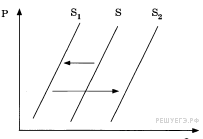 1) интенсивная реклама молочных продуктов Q2) эпидемическое заболевание скота B фермерских хозяйствах  3) временное снижение цен, уровень которых впоследствии восстановился  4) снижение налогов c фермерских хозяйств  5)увеличениепослесезонногоспадазакупокмолочныхпродуктовкрупнымиторговыми
сетями  17.  Известно, что в условиях рынка цены устанавливаются под влиянием спроса и предложения. Однако, по мнению ряда  экономистов,ивэтихусловияхгосударстводолжнопроводитьсобственнуюценовуюполитику,контролироватьуровень  цен на некоторые товары и услуги. Укажите предположения о ценовой политике государства.18.  Какой смысл вкладывают обществоведы в понятие «собственность»? Привлекая знания обществоведческого курса, со-ставьте два предложения: одно предложение, содержащее информацию о правах собственника, и однопредложение, содержащее информацию о формах собственности.  19. Покажитенаконкретномпримере,ккакимэкономическимпоследствиямприводитпринудительноеустановление  государством цен на товары ниже рыночных. Укажите два последствия.20.  Пекарня производит 600 тортов в неделю. В пекарне работают три кондитера. Они заняты 40 часов в неделю.
A)Определите производительность труда в пекарне.  Б)Сколько тортов может произвести один кондитер за год, если считать, что в году 50 рабочих недель?  B)Сможет ли данная пекарня выдержать конкуренцию с другой пекарней, где трудятсяпять кондитеров по 40 часов в  неделю и производят 800 тортов в месяц?  
Ответ обоснуйте.  21.  Прочитайте текст и выполните задания к нему.Текст к заданиям С1-С4.Рыночнаясистемахозяйствования,какилюбаяинаяэкономическаясистема,имеетсвоидостоинстваинедостатки…  Какправило,косновнымдостоинствамрыночнойэкономикиотносят,преждевсего,еёчрезвычайнуюдинамичностьи  способность к саморегулированию. Благодаря этому она восприимчива к нововведениям и способна обеспечивать быстрый и  эффективныйэкономическийрост,вт.ч.путёмпредпринимательской активности населения. Рыночное хозяйство отличает  такжевысокаяспособностькэффективномураспределениюресурсов,кбыстройразработкеиширокомувнедрению  конкурентоспособных производственных технологий. Наконец, следует отметить его живучесть и приспособляемость.  К числу недостатков рыночной экономики многие исследователи относят постепенное ослабление и даже сознательную  
ликвидациюосновногоэлементарыночнойсистемыхозяйствования–конкуренции…Другойкрупныйнедостаток  рыночногомеханизмахозяйствованиясостоитвтом,чтооннеобеспечиваетполнойзанятостинаселенияистабильного  уровня цен…  Нельзянесказатьиобинфляционныхпроцессах,частопроявляющихсяврыночнойэкономике.Здесьследует  
приниматьвовнимание,чтоинфляционныйростценоказываетнахозяйственнуюжизньярковыраженное  дестабилизирующеевоздействие.Оносостоитвтом,чтоденежныеагрегатыначинаютбыстрообесцениватьсяпо  отношению к реальным активам…  Несомненнымнедостаткомрыночногохозяйстваявляетсято,чтоононесоздаетматериальныхстимуловдля  
производстватехтоваровиуслуг,которыеотносятсякт.н.общественнымблагам.Оносамопосебенерешаетряд  важнейшихсоциальныхпроблем.Срединихорганизацияобщедоступногоздравоохранения,бесплатногообразования,  поддержкаслабозащищённыхслоёвнаселения,развитиекультуры,обеспечениеохраныобщественногопорядка,  национальнойобороныит.п.Рыночныймеханизмхозяйствованиянеспособенучитыватьэтипотребностиобщества.  Поэтомугосударствовынужденообеспечиватьпроизводствообщественныхблагиоказаниеуслуг,проводя  соответствующую налоговую политику.  Рыночной экономике присуща высокая дифференциация в доходах населения.  (В.И. Кушлин и др.)22.1. Какие достоинства рыночной экономики отметили авторы? Укажите любые три достоинства.  22.2. Какие недостатки рыночной экономики рассмотрели авторы? Укажите любые пять недостатков.  22.3. Объясните связь безработицы и рыночной экономики. Используя факты общественной жизни, назовите любые две  меры государственной политики по сокращению безработицы.  22.4. Как налоговая политика государства связана с производством общественных благ и решением социальных проблем  общества? Используя текст и обществоведческие знания, дайте три объяснения этой связи.  Критерии оценки  Задания 1-16 оцениваются по 2 балла. При одной ошибке – 1 балл, 2 и более ошибки – 0 баллов.  Задания 17-20 оцениваются по 3 балла.  Задания 21.1-21.2 оцениваются по 2 балла, 21.3 и 21.4 – по три балла  Задание-задача17и20требует:анализапредставленнойинформации,объяснениясвязисоциальныхобъектов,  процессов; формулирования и аргументации самостоятельных оценочных, прогностических и иных суждений, объяснений,  выводов.Привыполненииэтогозаданияпроверяетсяумениеприменятьобществоведческиезнаниявпроцессерешения  познавательных задач по актуальным социальным проблемам.  Задание 18 проверяет умение самостоятельно раскрывать смысл ключевых обществоведческих понятий и применять их  
в заданном контексте.  Задание19проверяетумениеконкретизироватьпримерамиизученныетеоретическиеположенияипонятия  
общественных наук, формирующих обществоведческий курс.  Задания21.1–21.4объединенывсоставноезаданиесфрагментомнаучно-популярноготекста.Задания21.1и21.2  
направленыпреимущественнонавыявлениеумениянаходить,осознанновосприниматьиточновоспроизводить  информацию, содержащуюся в тексте в явном виде (задание 21.1), а также применять ее в заданном контексте (задание 21.2).  Задание21.3нацеленонахарактеристику(илиобъяснение,иликонкретизацию)текстаилиегоотдельныхположенийна  основеизученногокурса,сопоройнаконтекстныеобществоведческиезнания.Задание21.4предполагаетиспользование  информациитекставдругойпознавательнойситуации,самостоятельноеформулированиеиаргументациюоценочных,  прогностических и иных суждений, связанных с проблематикой текста.   Контрольная работа по разделу«Экономика» 10-11 кл.  Вариант 1  1. Выберитеверныесужденияо функцияхэкономикикакнауки1)Изучениехозяйственнойдеятельностисемьи,фирмыкаксубъектовэкономическихотношенийявляетсяпредметоммакроэкономики.2)Построениеграфическоймоделипрогнозатемповэкономическогоростанадолгосрочнуюперспективуиллюстрируетпрогностическуюфункциюэкономическойнауки.3)Взаимодействиеэкономических системнамировомуровнеизучаетмикроэкономика.4)Структурнаяреформапромышленности,основаннаянарезультатахисследованийперспективныхтенденциймировогоэкономическогоразвития,иллюстрируетреализациюпроизводственно-преобразующейфункцииэкономикикакнауки.5)Экономика—этонаука,котораяисследует,каклюдииспользуютограниченныересурсыдляудовлетворения своих потребностейвжизненныхблагах.2. Крупнаякомпанияпопредоставлениюуслугсотовойсвязиоткрываетфилиалыврегионах.Какиеизперечисленныхфакторовпроизводстваотносятсяккапиталукомпаниикаккфакторупроизводства?1)земля, арендованнаяпод строительство вышексотовойсвязи2) оборудованиепонастройкесотовойсвязи3)инвестиции, выделенныеправительством регионана развитиесотовойсвязи4)материалы,приобретённые длязащитывышкиотнеблагоприятных погодных условий
5)ноу-хау, новейшиеидеиинженеровкомпании6) работники, обеспечивающие бесперебойнуюсвязь3. Установитесоответствиемеждуусловиямифункционированияэкономическойсистемыиеётипами:A)преобладание(господство) государственнойсобственностиБ)свободноеценообразованиеB)контроль государства запроизводствоми распределениемГ) экономическая самостоятельностьпроизводителейД)конкуренцияпроизводителей4. Большинствоавиастроительныхкорпорацийостанавливаетсвойвыборнадвигателях,произведённыходнойизтрёхкомпанийкрупнейшихвмирепроизводителейавиационныхдвигателей. Выберитеизприведённого спискахарактеристики данного рынка.1)рыноктоваров2)монополия3)мировойрынок4)олигополия5)фондовыйрынок6)местный рынок5.Награфикеизображеноизменениеситуациинарынкепечатнойрекламы:криваяспросапереместиласьизположенияDвположениеD1.(НаграфикеP–ценатовара;Q–количествотовара.)Какиеизперечисленныхфакторовмогутвызватьтакоеизменение?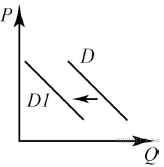 1) росттарифовна беспроводнойинтернет2)падение доходов рекламодателей3) ростналогообложенияинтернет-изданий4)увеличениечислапечатныхизданий5)падениеэффективности рекламыв глянцевыхжурналах6. Фирмаоказываетуслугипонаружнойивнутреннейуборкепомещений.Найдитевприведённомспискепримерыпостоянныхиздержекфирмывкраткосрочномпериоде1)платазаохрану офиса2)приобретениемоющихсредств3) оплататранспортныхуслуг7. Нижеприведён ряд терминов.Укажитете,которыенесвязаныс деятельностьюЦ.Б.1)эмиссия2)национализация3)учетнаяставкапроцента4)амортизация5)нормарезервирования6)лицензирование8. Выберитеверныесужденияобисточникахфинансирования бизнеса1) Финансирование—это способ обеспеченияпредприятияденежнымисредствами.2)Основнойнедостатоксамофинансированиябизнесасвязансограниченностьюимеющихсяуеговладельцевсредств.3)Внешнеефинансированиебизнесаможетосуществляться путёмвыпускаакцийпредприятия.4)Внешниеисточникифинансирования — этоисточникипоступленияденежныхсредств,которыеобразованызасчётрезультатовпредпринимательской деятельностипредприятия.5) Главныйвнешнийисточникфинансирования фирмы — еёприбыль.9.Выберитеизпредлагаемогоспискаслова,которыенеобходимовставитьнаместопропусковвтексте.«Акционерноеобщество—форма____(А)организации.____(Б)капиталобществаразделённаопределённоечисло___(В),которыеудовлетворяютобязательстваакционерногообществапередего акционерамии долю акционера всобственности компании. Учредителями могутбыть играждане, и____(Г).Акционерноеобществоможетбыть_____(Д),тогдаможнопроводитьподпискунавыпускае-мые акции и свободнопродаватьих.В___(Е)акционерномобществеакции,какправило,распределяютсятолькосредиучастников.Акционер можетвыйтииз общества, продавсвоиакции». 1)акция	2)непубличное	3)коммерческая4) физическоелицо	5)уставной	6)некоммерческое7)юридическое лицо	8)публичное	9) облигации10.  Что изперечисленного нижекасается статусаобыкновеннойакции1) даетправонаучастиевуправлениифирмой2) даетправонаполучение фиксированного дивиденда3) даетпервоочередноеправо наполучениеимущества фирмывслучаеее банкротства4) даетправона безусловныйвозвратееноминальнойстоимостипо истечениисрокапогашения
5) даетправонаполучениенефиксированныхдивидендоввслучаесоответствующих решений6) является долевойценнойбумагой11. Установитесоответствиемежду особенностями безработицыиеевидамиA)связанаспоиском работыспециалистом,впервыепоявившемся на рынкетрудаБ)вызванапоискомновой болеевысокооплачиваемой работыB)возникаетиз-заувольненияработникапо собственнойволеГ)вызванаэкономическимспадомизакрытиемпредприятийД)проявляется ввысвобождениичасти рабочейсилывпериоддепрессии1) фрикционная2)циклическая12. ВстранеN отмечаетсяростинфляции.Какиефакторыизперечисленныхнижемоглиэтомуспособствовать?1)сокращение объёмовпотребительскогокредитования2)снижениекурсанациональнойвалюты3) рост безработицы4) дополнительная эмиссия денег дляпокрытиявозросших государственных расходов5)снижениетемповростаВВП6)значительныйростсреднейзаработнойплатывстране13. Установитесоответствиемеждупримерамиифакторами экономического ростаA)увеличениечисленностиобслуживающего персоналаБ)переобучение работниковпредприятияB)строительствоновых электростанцийГ)заменаустаревшейтехникинаболеесовременнуюД) расширениепосевныхплощадей14. Найдитевсписке доходы,учитываемыеприисчисленииВВП1) доходыотпродажипеченья вчастнойкондитерской2) доходыотперепродажиподержанногопланшетника3) доходы,полученные отсдачиметаллолома4) доходыотпродажипартииновыхкомпьютеров5) доходы,вырученныеотпродажи овощей, в фермерскоммагазине6) доходыот реализациипартииконтрафактного товара1)интенсивные2) экстенсивные15. Выберитеверныесуждения обэкономическихфункциях государства1)Основнымиинструментамифискальнойполитикиявляютсядоходыирасходыгосударственногобюджета,тоесть:налоги,трансфертыигосударственныезакупкитоваровиуслуг.2)Ц.Б. можетизменятьнорму обязательных резервовкоммерческих банков.3)Косвенноегосударственноерегулированиеэкономикипреимущественнопредполагаетисполь-зованиеадминистративныхметодов.4)Внешниеэффекты-этосвязанныеспроизводствомилипотреблениемблагиздержкиивыгодыдля третьихлиц.5) Государство в рыночнойэкономикенепроизводитобщественные блага.16. УстановитесоответствиемеждупримерамиивидаминалоговисбороввРФА)налогна доходыфизическихлицБ)акцизыВ)транспортныйналогГ) государственная пошлинаД)земельныйналог17. Чтоизперечисленного относится кисточникампополнения государственногобюджета?1)налогис гражданипредприятий2)прибыльотприватизации                        3) государственныезакупкитоваровпредприятий                        6)выплатаиностранныхзаймов18. ПравительствостраныZобсудилоцелесообразностьвступлениягосударствавВТО.Какаядо-полнительнаяинформацияпозволитсделатьвыводотом,чтовстранеZпроводитсяпротекцио-нистская экономическаяполитика?1)ВстранеZ быливыделенысубсидиисельскохозяйственнымпроизводителям.2)ВстранеZ был принятпрофицитный государственныйбюджет.3)ПравительствомстраныZбылустановленрежимнаибольшегоблагоприятствованиявторговлев отношенииприграничныхгосударств.4)ВстранеZ былиповышеныпошлинынаввозимпортной бытовойтехники.5)ВстранеZ былапринятапрограммапоимпортозамещению6)ЦентральнымбанкомстраныZ быласниженаключевая ставка.19. Выберитеверныесуждения опотребителевусловиях рыночнойэкономики1)Потребительвусловияхрыночнойэкономикизаинтересованвцентрализованномпланированиипроизводства.2)Вусловияхрыночнойэкономикипотребительвыигрываетприустранениимонополизацииэкономики.3)Потребителювусловияхрыночнойэкономикивыгодноустановлениеввозных пошлин.4)Потребительзаинтересованвсохранениирыночнойконкуренции.5)Вусловиях рыночнойэкономикипотребителювыгодноповышениеналоговнапроизводителя.20.Найдитепонятие,котороеявляетсяобобщающимдлявсехостальных понятийпредставленногонижеряда. Запишитеэтослово (словосочетание).Несовершенстворынка,невозможностьпроизводстваобщественныхблаг,компенсациявнешнихэффектов,монополизация рынков,неравенстводоходов.Критерии оценки  Задания 1-4, 6-19 оцениваются по 2 балла. При одной ошибке – 1 балл, 2 и более ошибки – 0 баллов.  Задания 5 и  20 оцениваются по 1 балла.  РАССМОТРЕНОНа заседании МО учителей гуманитарного цикла________________________ Кирпичёва Л.Р.Протокол №1 от «28» августа   2023 г.СОГЛАСОВАНОЗам.директора  по УВР________________________ Пелёвина Т.З.УТВЕРЖДЕНОДиректор МОУ Ишненская СОШ________________________ Соколова Ю.А.Приказ № 292 о/д от «28» августа   2023 г.ТемаПроверочные работыЦОР10 классТема № 1  «Основы экономической жизни общества» (8 часов)Контрольнаяработа  
по теме №1- ур.№8https://www.yaklass.ru/https://videouroki.net/video/obschestvoznanie/11-class/15/Тема № 2.  «Спрос и предложение. Равновесие на рынке» (13 часов)Тест в форме ЕГЭ – ур.15https://www.yaklass.ru/https://videouroki.net/video/obschestvoznanie/11-class/15/Тема № 2.  «Спрос и предложение. Равновесие на рынке» Контрольнаяработа  по теме №2- ур.-21https://www.yaklass.ru/https://videouroki.net/video/obschestvoznanie/11-class/15/Тема № 3«Фирмы, рынки, конкуренция» (9часов)Контрольнаяработа  по теме №3- ур.-30  https://www.yaklass.ru/https://videouroki.net/video/obschestvoznanie/11-class/15/Тема № 4  «Деньги, банки » ( 4 часа)Итоговая  
контрольная работа https://www.yaklass.ru/https://videouroki.net/video/obschestvoznanie/11-class/15/11 классТема № 5  «Роль государства в экономике» (4 часа)Контрольнаяработа  
№1 –ур.№4/38https://www.yaklass.ru/https://videouroki.net/video/obschestvoznanie/11-class/15/Тема № 6  «Экономическое развитие» ( 7 часов)Контрольнаяработа №2-ур.11/45https://www.yaklass.ru/https://videouroki.net/video/obschestvoznanie/11-class/15/Тема № 7  «Макроэкономические проблемы» (8 часов)Контрольнаяработа  
по  теме № 3  -19/53https://www.yaklass.ru/https://videouroki.net/video/obschestvoznanie/11-class/15/Тема № 8«Международная экономика» (9 часов)Тест в форме ЕГЭ –ур.№22/56
https://www.yaklass.ru/https://videouroki.net/video/obschestvoznanie/11-class/15/Тема № 8«Международная экономика» Контрольнаяработа  по теме 8- №3 ур.29/63https://www.yaklass.ru/https://videouroki.net/video/obschestvoznanie/11-class/15/Тема № 1  «Основы экономической жизни общества» (8 часов)Тема № 1  «Основы экономической жизни общества» (8 часов)Тема № 1  «Основы экономической жизни общества» (8 часов)Тема № 1  «Основы экономической жизни общества» (8 часов)Тема № 1  «Основы экономической жизни общества» (8 часов)Тема № 1  «Основы экономической жизни общества» (8 часов)Тема № 1  «Основы экономической жизни общества» (8 часов)Тема № 1  «Основы экономической жизни общества» (8 часов)Тема № 1  «Основы экономической жизни общества» (8 часов)Тема № 1  «Основы экономической жизни общества» (8 часов)№Тема урокаЦели и задачиСодержание по ФГОС1  2  1  2  1  2  1.Обозначить цели и задачи экономической науки. 2.Раскрытьособенностиэкономическойнаукии  показатьтеснуювзаимосвязьнаукиихоз.  
деятельности,раскрытьхарактерэкономических  
процессов, выделить закономерности.3.Проиллюстрировать суть макро и микроэкономики
4.Определение: экономические блага1.Обозначить цели и задачи экономической науки. 2.Раскрытьособенностиэкономическойнаукии  показатьтеснуювзаимосвязьнаукиихоз.  
деятельности,раскрытьхарактерэкономических  
процессов, выделить закономерности.3.Проиллюстрировать суть макро и микроэкономики
4.Определение: экономические блага1.Обозначить цели и задачи экономической науки. 2.Раскрытьособенностиэкономическойнаукии  показатьтеснуювзаимосвязьнаукиихоз.  
деятельности,раскрытьхарактерэкономических  
процессов, выделить закономерности.3.Проиллюстрировать суть макро и микроэкономики
4.Определение: экономические благаЭкономикаиэкономическаянаука,факторы  производстваифакторныедоходы(заработная  плата,рента,процент,прибыль),производство,  обмен,распределение,микроимакроэкономика,  государство, фирма, рынок, экономические блага  Экономикаиэкономическаянаука,факторы  производстваифакторныедоходы(заработная  плата,рента,процент,прибыль),производство,  обмен,распределение,микроимакроэкономика,  государство, фирма, рынок, экономические блага  Экономикаиэкономическаянаука,факторы  производстваифакторныедоходы(заработная  плата,рента,процент,прибыль),производство,  обмен,распределение,микроимакроэкономика,  государство, фирма, рынок, экономические блага  3  3  3  Потребностииих  
относительная  неограниченность.  
Ограниченность  
ресурсов.Выбори  
альтернативная  
стоимость  Потребностииих  
относительная  неограниченность.  
Ограниченность  
ресурсов.Выбори  
альтернативная  
стоимость  Потребностииих  
относительная  неограниченность.  
Ограниченность  
ресурсов.Выбори  
альтернативная  
стоимость  Свободныеиэкономическиеблага,потребности,  ограниченностьресурсов,доходыпотребителей,  ресурсы,товары,услуги,факторыпроизводства,   выбориальтернативнаястоимость,рациональный  выбор.  Свободныеиэкономическиеблага,потребности,  ограниченностьресурсов,доходыпотребителей,  ресурсы,товары,услуги,факторыпроизводства,   выбориальтернативнаястоимость,рациональный  выбор.  Свободныеиэкономическиеблага,потребности,  ограниченностьресурсов,доходыпотребителей,  ресурсы,товары,услуги,факторыпроизводства,   выбориальтернативнаястоимость,рациональный  выбор.  5  6  5  6  5  6  1.Выявитьипоказатьэкономическуюзакономерность  
основных вопросов экономики2.Сформироватьзначениепроизводительноститруда,  
специализации и обмена1.Выявитьипоказатьэкономическуюзакономерность  
основных вопросов экономики2.Сформироватьзначениепроизводительноститруда,  
специализации и обмена1.Выявитьипоказатьэкономическуюзакономерность  
основных вопросов экономики2.Сформироватьзначениепроизводительноститруда,  
специализации и обменаРесурсы, главныевопросыэкономики  факторы  производства, 	государство, 	специализация,  производительность труда  Ресурсы, главныевопросыэкономики  факторы  производства, 	государство, 	специализация,  производительность труда  Ресурсы, главныевопросыэкономики  факторы  производства, 	государство, 	специализация,  производительность труда  Выделитьспецификуразличныхспособовпроизводства,  рассмотретьхарактерныечертыпреимуществаи  недостатки  способов экономической деятельностиВыделитьспецификуразличныхспособовпроизводства,  рассмотретьхарактерныечертыпреимуществаи  недостатки  способов экономической деятельностиВыделитьспецификуразличныхспособовпроизводства,  рассмотретьхарактерныечертыпреимуществаи  недостатки  способов экономической деятельностисобственность,типыэкономическихсистем:  командная 	(административно-плановая),   смешанная,рыночная,традиционная.КонкуренцияЭкономическая свободасобственность,типыэкономическихсистем:  командная 	(административно-плановая),   смешанная,рыночная,традиционная.КонкуренцияЭкономическая свободасобственность,типыэкономическихсистем:  командная 	(административно-плановая),   смешанная,рыночная,традиционная.КонкуренцияЭкономическая свободаТема № 2.  «Спрос и предложение. Равновесие на рынке» (13 часов)Тема № 2.  «Спрос и предложение. Равновесие на рынке» (13 часов)Тема № 2.  «Спрос и предложение. Равновесие на рынке» (13 часов)Тема № 2.  «Спрос и предложение. Равновесие на рынке» (13 часов)Тема № 2.  «Спрос и предложение. Равновесие на рынке» (13 часов)Тема № 2.  «Спрос и предложение. Равновесие на рынке» (13 часов)Тема № 2.  «Спрос и предложение. Равновесие на рынке» (13 часов)Тема № 2.  «Спрос и предложение. Равновесие на рынке» (13 часов)Тема № 2.  «Спрос и предложение. Равновесие на рынке» (13 часов)Тема № 2.  «Спрос и предложение. Равновесие на рынке» (13 часов)9  9  9  Спрос. Кривая спроса.  Спрос. Кривая спроса.  Спрос. Кривая спроса.  1.Раскрыть суть понятия «спрос»1.Раскрыть суть понятия «спрос»1.Раскрыть суть понятия «спрос»Спрос(D),товар(Q),ценатовара(P),факторыСпрос(D),товар(Q),ценатовара(P),факторыСпрос(D),товар(Q),ценатовара(P),факторыспроса,величинаспроса,шкаласпроса,кривая  спроса, индивидуальный спрос, рыночный спросспроса,величинаспроса,шкаласпроса,кривая  спроса, индивидуальный спрос, рыночный спрос10  10  Предложение.Кривая  
предложения.Закон  
предложения.  Факторы  предложения и сдвиги  
кривыхпредложения  1.Раскрыть суть понятия «предложение»
2.Проанализировать 	факторы,формирующие  предложение3.Проиллюстрироватьпостроениякривойпредложения  используя графическую иллюстрациюПредложение(S),товар(Q),ценатовара(P),  факторыпредложения,величинапредложения,  шкала предложения, кривая предложения  Предложение(S),товар(Q),ценатовара(P),  факторыпредложения,величинапредложения,  шкала предложения, кривая предложения  13  14  13  14  Равновесие на рынке.   Механизм   
установления  
равновеснойцены(   работа в комп. зале)  
Изменениеспросаи  предложения.  Анализ 	рыночной  ситуации.  1.Проиллюстрировать 	механизм 	установления  равновесной 	цены, 		используя 		графическую  интерпретацию,выделитьсекторыдефицитаи  избытка товара.2. Закрепить материал по теме «Рыночное равновесие» с  помощью мультимедийных средств 3.Освоитьтипичныеэкономическиеситуациичерез   обучающиеигрыимоделирующиеситуацииреальной  жизниРыночный механизм, рыночное равновесие  Рыночный механизм, рыночное равновесие  17  18  17  18  20  20  Сбережения и кредит.  21  21  Контрольнаяработа  по теме №2Фирма  Фирма  организационные  
формы.  
Производство,  
производительность  труда  организационно-правовых форм предприятий1.Раскрыть сущность понятий издержек и прибыли
2.Перечислитьвидыиздержекираскрытьихсутьи  экономическое значение3.Дать определения: капитал, инвестиции.Издержки (средние и предельные),   маржинальные,  (постоянные,переменные)прибыль,выручка,   доход  Издержки (средние и предельные),   маржинальные,  (постоянные,переменные)прибыль,выручка,   доход  Закрепитьпройденныйматериалспомощьюрешения  задач.  26  26  Конкуренция.  
Основные 	типы  рынков.  1.Выделить основныетипы структуры рынка2.Раскрыть особенности конкуренции и ее цели3.     Выделить основные  типы товаров, раскрыть суть  взаимосвязанных товаров и услуг 4.Рыночные структуры.Рынок,конкуренция,совершеннаяконкуренция,  монополистическая, олигополия, монополияТовар, 	услуга, 	взаимосвязанные 	товары,  взаимодополняющиетовары,нормальныетовары,  инфериорные(товарынизшегокачества)товары,  товары первой необходимости  Рынок,конкуренция,совершеннаяконкуренция,  монополистическая, олигополия, монополияТовар, 	услуга, 	взаимосвязанные 	товары,  взаимодополняющиетовары,нормальныетовары,  инфериорные(товарынизшегокачества)товары,  товары первой необходимости  27  27  Монополия.  Различные 	виды  фирм.  Индивидуальнаяфирма,товарищество,общество,  кооператив, корпорация, холдинг, дочерние компании29  29  Рынокценныхбумаг.  
Фондовая биржа   Основныеисточникифинансированиябизнеса.Акциии  облигации. Фондовый рынок1.Раскрыть значение уставного капитала.
2.Описатьосновныевнутренниеивнешние  источники финансирования предприятия3. Познакомить с видами ценных бумаг и раскрыть  их функции1.Раскрыть значение уставного капитала.
2.Описатьосновныевнутренниеивнешние  источники финансирования предприятия3. Познакомить с видами ценных бумаг и раскрыть  их функцииТема № 4  «Деньги, банки » ( 4 часа)Тема № 4  «Деньги, банки » ( 4 часа)Тема № 4  «Деньги, банки » ( 4 часа)Тема № 4  «Деньги, банки » ( 4 часа)31  31  Деньги и их функции.Виды 	денег 	и  
современныеформы  Деньги,денежныетовары,денежныезнаки,  стоимостьденег,активы,ликвидность,денежная  эмиссия  Деньги,денежныетовары,денежныезнаки,  стоимостьденег,активы,ликвидность,денежная  эмиссия  расчетов.  1.Расмотретьразличныевидыденегиознакомитьсяс   
новыми видами денег2.Сделатьсравнительныйанализразличныхформ  
денежных расчетов3.Познакомитьипроиллюстрироватьусловия  
равновесиятоварно-денежногорынкасиспользованием  
уравнения количественной теории денегВалюта,чеки,депозит,вексель,магнитные  кредитные карточки, евро.  Товар,цена,денежнаямасса,сделка,скорость  обращения денег  Валюта,чеки,депозит,вексель,магнитные  кредитные карточки, евро.  Товар,цена,денежнаямасса,сделка,скорость  обращения денег  Банки,коммерческийбанк,центральныйбанк,уставной капитал  Банки,коммерческийбанк,центральныйбанк,уставной капитал  33  33  Основныеоперации  
коммерческих банков.  
Процент. Финансовые  
институты:паевыеи  
пенсионныефонды,  
страховые компании  Банковскиеоперации,банковскиерезервы,вклад,  актив , пассив  Вклад, текущий счет,срочный вклад, кредит, ссуда,  депозит, вексель, % повкладам, кор.счет  Банковскиеоперации,банковскиерезервы,вклад,  актив , пассив  Вклад, текущий счет,срочный вклад, кредит, ссуда,  депозит, вексель, % повкладам, кор.счет  1.Научиться различать общественные и частные блага  2.Выявить основные функции государстваГосударство,общественныеблага,государственный  сектор, приватизация,национализация  Государство,общественныеблага,государственный  сектор, приватизация,национализация  2/36  2/36  Государственное  
вмешательство 	в  экономику.  1.Перечислить 	причины 	и	механизмы  
перераспределения дохода государства.2.Разобрать социальныефункции гос-ваВнешние 	(побочные),Положительные 	и  отрицательные(побочные)эффекты,общественные  затраты, социальный сектор, внебюджетные фонды  Внешние 	(побочные),Положительные 	и  отрицательные(побочные)эффекты,общественные  затраты, социальный сектор, внебюджетные фонды  3/37  3/37  Налоги. Бюджет.  1.Раскрыть суть понятия государственного бюджета 2.Рассмотретьстатьидоходовирасходовгос.бюджета3.Раскрытьпричинывозникновениябюджетного  дефицита4.Уметьпрокомментироватьзначениеивозможныеугрозырастущегогосударственногодолга,его
воздействие на расходную часть бюджета5.Охарактеризоватьцелиизадачифискальной
политики государства6.Раскрыть сущность и механизм налогообложения
7.Познакомить с основными видами налоговГосударственныйбюджет.Государственныйдолг,профицит, дефицит  Фискальнаяполитика,налог,налоговаяинспекция,  полиция, налоговая политика  Государственныйбюджет.Государственныйдолг,профицит, дефицит  Фискальнаяполитика,налог,налоговаяинспекция,  полиция, налоговая политика  Тема № 6 «Экономическое развитие» ( 7 часов)Тема № 6 «Экономическое развитие» ( 7 часов)Тема № 6 «Экономическое развитие» ( 7 часов)Тема № 6 «Экономическое развитие» ( 7 часов)5/39  5/39  Макроэкономика  1.Показатели макроэкономики6/40  6/40  Валовойвнутренний  продукт  7/41  7/41  Практическаяработа  
по 	теме:  
«Экономическое  развитие»9/43  9/43  Темпы  
экономического  роста.  1.Раскрытьмеханизмыифакторыэкономического  роста2.Показатьразницупонятий«экономическогороста»и  «экономического развития»3.Выделить фазы  экономического цикла 4.Охарактеризоватьпринципыработыфискальнойи  монетарной  политикив концепциях эконом.  ростаВВП, экономический рост и развитие,   фискальная и монетарная политика  ВВП, экономический рост и развитие,   фискальная и монетарная политика  Фазы экономического цикла.темпроста,спад,подъем,кризис,пик,фаза
экономического цикла темпроста,спад,подъем,кризис,пик,фаза
экономического цикла Рынок,труд,трудовыересурсы,спроструда,  предложениетруда,экономическиактивное  населениЗаработнаяплатаистимулированиетруда  е.  Рынок,труд,трудовыересурсы,спроструда,  предложениетруда,экономическиактивное  населениЗаработнаяплатаистимулированиетруда  е.  13/47  13/47  Безработица  1. Выявить причины возникновения безработицы2. Раскрытьфакторы, влияющие 	на  продолжительностьпоисковрабочихмест,их  
воздействие на норму безработицыБиржатруда.Безработица,полнаязанятость,  занятые, безработные, социальная политика  Биржатруда.Безработица,полнаязанятость,  занятые, безработные, социальная политика  14/48  14/48  Борьба 	с  
безработицей.  Профсоюзы.  Безработица, 	полная 	занятость, 	занятые,  безработные, социальная политика   профсоюз  Безработица, 	полная 	занятость, 	занятые,  безработные, социальная политика   профсоюз  15/49  15/49  Денежный рынок.  16/50  16/50  Инфляция.   1.Усвоить связь денежной массы с ростом инфляции2.Раскрытьпричиныиследствиявозникновения  
инфляции3.Выявить социальные последствия инфляции1.Выявитьпричинывозникновениямеждународной
торговли2.Перечислить выгоды свободной торговли3.Объяснитьформы	и 	взаимовыгодность  международного сотрудничестваЧистаяторговаяприбыль,чистыйторговый  дефицит,ценообразованиевмеждународной  торговле  Чистаяторговаяприбыль,чистыйторговый  дефицит,ценообразованиевмеждународной  торговле  22/56  22/56  Тест в форме ЕГЭ23/57  23/57  Проблемы  международной  
торговли  26/60  26/60  Валютный рынок.  
Практическаяработа  потеме«Валютный  
рынок»1.Раскрытьзначениеобменногокурсадлявнешней  
торговли2.Объяснить,какнациональнаявалютасоотноситсяс  
торговым балансом3.Выявитьирассмотретьглобальныеэкономические  
проблемы мировой экономики4.Научитьучащихсяработатьсисточниками  экономической 	информации 	с 	использованием  современныхсредствкоммуникации(включая  ресурсы Интернета)Валютныерынки,курсвалют,обесценивание  валюты,плавающийкурс,излишекидефицит  валюты,изменениеставкипроцентаивалютный  курс,фиксированныйвалютныйкурс,девальвация,  ревальвация,   торговый баланс, международные платежи,  валютный коридор  Валютныерынки,курсвалют,обесценивание  валюты,плавающийкурс,излишекидефицит  валюты,изменениеставкипроцентаивалютный  курс,фиксированныйвалютныйкурс,девальвация,  ревальвация,   торговый баланс, международные платежи,  валютный коридор  28/62  28/62  Международное  
экономическое  
сотрудничество 	и  
интеграция.  Тема № 9«Проблемы переходной экономики » (6 часов)Тема № 9«Проблемы переходной экономики » (6 часов)Тема № 9«Проблемы переходной экономики » (6 часов)Тема № 9«Проблемы переходной экономики » (6 часов)30/64  30/64  Экономические  реформы.  33/67  33/67   Обобщение знанийХАРАКТЕРИСТИКИ  ФАКТОРЫ ПРОИЗВОДСТВА  А) деятельность людей по производству товаров и услуг путём  использования их физических и интеллектуальных возможностей,  профессиональных навыков и опыта  Б) все виды ресурсов, имеющихся на планете и пригодных для производства  экономических благ  В) факторный доход — рента  Г) факторный доход — заработная плата  Д) факторный доход — прибыль  «2»«3»«4»«5»Критерии  оценки  «2»«3»«4»  «5»Критерии  оценки  